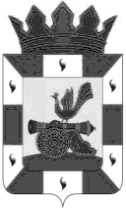 Финансовое управление Администрации муниципального         образования "Смоленский район" Смоленской областиПРИКАЗ02 июля  2015 г.	                                                                                          № 23Об утверждении графика проверок в плане осуществления контроля, за размещением заказов на поставки товаров (работ, услуг) для муниципальных нужд                           На основании решения Смоленской районной Думы от 04.03.2014г. № 12 «Об уполномоченном органе в сфере закупок товаров, работ, услуг для обеспечения муниципальных нужд», приказа финансового управления Администрации муниципального образования «Смоленский район» Смоленской области  от 10.06.2008 № 46 «О создании комиссии» руководствуясь Федеральным законом от 05.04.2013 № 44-ФЗ "О контрактной системе в сфере закупок товаров, работ, услуг для обеспечения государственных и муниципальных нужд"  Приказываю:                          1.  Утвердить график  проверок в плане осуществления контроля, за размещением заказов на поставки товаров (работ, услуг) для муниципальных нужд на второе  полугодие 2015 года.Начальник финансового управления                                               Е.Н.Хромова С приказом ознакомлены:Утвержден приказом финансового управления Администрации муниципального образования «Смоленский район» Смоленской области  от 02 июля    2015 года № 245План – графикпроведения контрольных мероприятий комиссией  по контролю, за размещением муниципального заказа на второе полугодие 2015 года№Наименование объекта контроляФормы и  методы проведения контрольных мероприятийПериод контроляДата началаДата окончанияОтветственный исполнитель1234567Стабенское сельское поселение Смоленского района Смоленской областиКомплексная проверка по вопросам соблюдения законодательства РФ при размещении муниципального заказа3 квартал 2015 года11.08.1514.08.15ОтветственныйПавлова Ю.Л.Совместно с Романовой С.И.Спиридоновой Т.Ю.Рабизо Н.В.МБДОУ «Центр развития ребенка – детский сад «Рябинушка» Смоленского района Смоленской областиКомплексная проверка по вопросам соблюдения законодательства РФ при размещении муниципального заказа3 квартал 2015 года 07.09.1511.09.15ОтветственныйПавлова Ю.Л.Совместно с Романовой С.И. Спиридоновой Т.Ю.Рабизо Н.В.МБУК КТ «Районный дом культуры» «Смоленский  район» Смоленской областиКомплексная проверка по вопросам соблюдения законодательства РФ при размещении муниципального заказа4 квартал 2015 года 26.10.1522.05.15ОтветственныйПавлова Ю.Л.Совместно с Романовой С.И.Спиридоновой Т.Ю.Рабизо Н.В.МБОУ «Михновская СОШ» Смоленского района Смоленской областиКомплексная проверка по вопросам соблюдения законодательства РФ при размещении муниципального заказа4 квартал 2015 года 14.12.1518.12.15ОтветственныйПавлова Ю.Л.Совместно с Романовой С.И.Спиридоновой Т.Ю.Рабизо Н.В.